Mount Pleasant Road Primary School & Kindergarten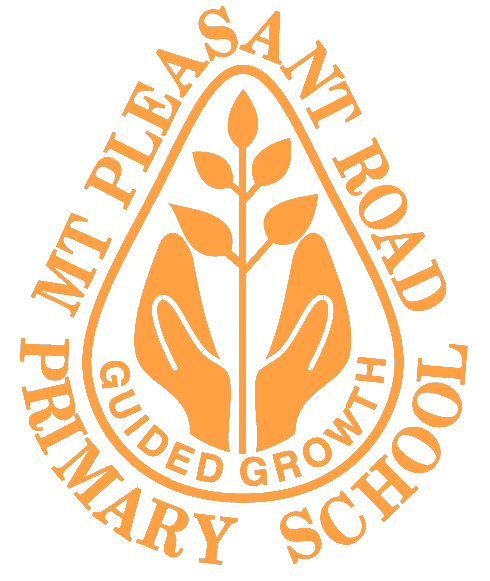 (Nunawading)On-site Attendance Form Received and processed by:	Date:	* In rare circumstances an employee does not need a worker permit. This includes law enforcement, emergency services workers or healthcare workers who carry employer-issued photographic identification, which clearly identifies the employer.**Children experiencing ‘vulnerability’ include:in out-of-home caredeemed vulnerable by a government agency, funded family or family violence service, and assessed as requiring education and care outside the family home identified by a school or early childhood service as vulnerable, (including via referral from a government agency, or funded family or family violence service, homeless or youth justice service or mental health or other health service)Where a parent/carer indicates that a student with a disability is vulnerable because they cannot learn from home, and/or informs the school the student is vulnerable due to family stress, the school must provide on-site supervision for that student. This may apply to students enrolled in specialist schools and students with a disability enrolled in mainstream schools. In rare circumstances an employee does not need a worker permit. This includes law enforcement, emergency services workers or healthcare workers who carry employer-issued photographic identification, which clearly identifies the employer.(TERM 4 – METROPOLITAN MELBOURNE)(TERM 4 – METROPOLITAN MELBOURNE)Student name: Student date of birth: Student/s year level:Student name: Student date of birth: Student/s year level:I request that my child/ren attend on-site as:I request that my child/ren attend on-site as: My child/ren is/are not able to be supervised at home and no other arrangements can be made as l am an authorised worker. (Note: A copy of the authorised worker permit/s must be provided to the school as soon as practicable after issuance)*  My child/ren is/are experiencing vulnerability**By submitting this form, I declare that my child/ren is/are well and I will collect my child/ren as soon as is practicable upon the request of the school if my child becomes unwell.Dates required:Please note you need to complete this process weekly to ensure adequate staffing on-site.Parent/Guardian name: 	Signature:  	Date: 		Parent/Guardian name: 	Signature:  	Date: 		